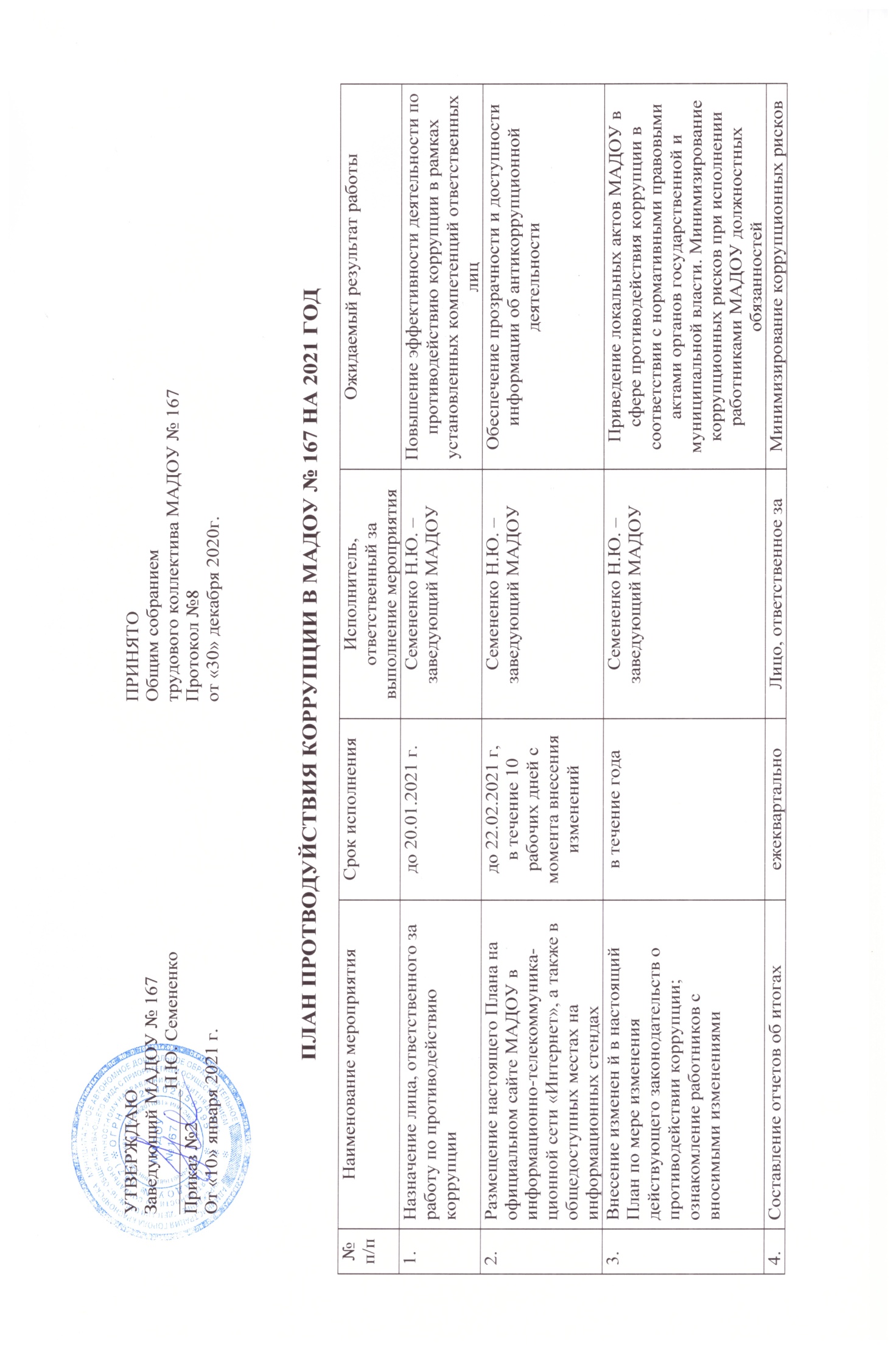 ПЛАН ПРОТВОДУЙСТВИЯ КОРРУПЦИИ В МАДОУ № 167 НА 2021 ГОД№ п/пНаименование мероприятияСрок исполненияИсполнитель, ответственный за выполнение мероприятияОжидаемый результат работы1.Назначение лица, ответственного за работу по противодействию коррупциидо 20.01.2021 г.Семененко Н.Ю. –заведующий МАДОУПовышение эффективности деятельности по противодействию коррупции в рамках  установленных компетенций ответственных лиц2.Размещение настоящего Плана на официальном сайте МАДОУ в информационно-телекоммуника-ционной сети «Интернет», а также в общедоступных местах на информационных стендахдо 22.02.2021 г,в течение 10 рабочих дней с момента внесения измененийСемененко Н.Ю. –заведующий МАДОУОбеспечение прозрачности и доступности информации об антикоррупционной деятельности3.Внесение изменен й в настоящий План по мере изменения действующего законодательств о противодействии коррупции; ознакомление работников с вносимыми изменениямив течение годаСемененко Н.Ю. –заведующий МАДОУПриведение локальных актов МАДОУ в сфере противодействия коррупции в соответствии с нормативными правовыми актами органов государственной и муниципальной власти. Минимизирование коррупционных рисков при исполнении работниками МАДОУ должностных обязанностей4.Составление отчетов об итогах выполнения мероприятий, предусмотренных настоящим ПланомежеквартальноЛицо, ответственное за работу по противодействию коррупцииМинимизирование коррупционных рисков при исполнении работниками МАДОУ должностных обязанностей5.Рассмотрение вопросов исполнения настоящего Плана на совещаниях и организационных формах деятельности коллегиальных органов управления МАДОУежеквартальноСемененко Н.Ю. –заведующий МАДОУПредседатели коллегиальных органов управления МАДОУМинимизирование коррупционных рисков при исполнении работниками МАДОУ должностных обязанностей6.Представление отчетов об итогах выполнения мероприятий, предусмотренных настоящим ПланомежеквартальноСемененко Н.Ю. –заведующий МАДОУУкрепление доверия граждан и институтов гражданского общества к деятельности МАДОУ7.Обеспечение своевременности, полноты и качества принимаемых мер по представлениям прокурора об устранении нарушений законодательства, а также по протестам и требованиям прокурорав сроки, предусмотренные Федеральным законом от 17.01.1992 № 2202-1 «О прокуратуре Российской Федерации» с ежеквартальным подведением итогов и предоставлением отчетовСемененко Н.Ю. –заведующий МАДОУЛицо, ответственное за работу по противодействию коррупцииОперативное реагирование на коррупционные правонарушения. Применение мер юридической ответственности по фактам выявленных нарушений законодательства Российской Федерации. Устранение причин и условий, способствующих совершению правонарушений.8.Размещение информации о наличии «телефона доверия», иных материалов антикоррупционной пропаганды на официальном сайте МАДОУ в информационно-телекоммуникационной сети «Интернет» и в иных местах, предназначенных для посещения гражданпостоянно в течение годаЛицо, ответственное за работу по противодействию коррупцииОбеспечение доступа населения и институтов гражданского общества к информации об антикоррупционной деятельности ГУО9.Поддержание в актуальном состоянии информации по противодействию коррупции, размещаемой на официальном сайте МАДОУ в информационно-телекоммуникационной сети «Интернет» и в иных местах, предназначенных для посещения гражданпостоянно в течение годаЛицо, ответственное за работу по противодействию коррупцииОбеспечение доступа населения и институтов гражданского общества к информации об антикоррупционной деятельности ГУО10.Размещение на официальном сайте МАДОУ в информационно-телекоммуникационной сети «Интернет» информации о премировании и награждении ценным подарком работников МАДОУ, относящимся по занимаемым должностям к категории «руководитель» за выполнение заданий особой важности и сложностив течение 10 рабочих дней с момента издания распорядительного актаСемененко Н.Ю. –заведующий МАДОУЛицо, ответственное за работу по противодействию коррупцииУстранение причин и условий, порождающих коррупционные проявления в области бюджетных правоотношенийУстранение причин и условий, порождающих коррупционные проявления в области бюджетных правоотношений11.Размещение на официальном сайте МАДОУ в информационно-телекоммуникационной сети «Интернет» информации о заграничных командировках работников МАДОУ, целях командировки и отчетов об их результатахв течение 10 дней с момента завершения заграничной командировкиСемененко Н.Ю. –заведующий МАДОУЛицо, ответственное за работу по противодействию коррупцииУстранение причин и условий, порождающих коррупционные проявления в области бюджетных правоотношенийУстранение причин и условий, порождающих коррупционные проявления в области бюджетных правоотношений12.Обеспечение соблюдения порядка административных процедур по приему и рассмотрению обращений (заявлений, жалоб), поступающих через системы общего пользования (почтовый, электронный адрес, телефон, сайт) на действия (бездействие) работников МАДОУ к совершению коррупционных правонарушенийпостоянно в течение годаСемененко Н.Ю. –заведующий МАДОУМинимизирование коррупционных рисков при исполнении работниками МАДОУ должностных обязанностейМинимизирование коррупционных рисков при исполнении работниками МАДОУ должностных обязанностей13.Обеспечение порядка регистрации и проведения проверку по поступившему заведующему или представителям органов управления образованием уведомлению о фактах склонения работника МАДОУ к совершению коррупционных правонарушенийв день поступления уведомленияСемененко Н.Ю. –заведующий МАДОУВыявление случаев возникновения конфликта интересов, одной из сторон которой являются работника МАДОУ. Минимизирование коррупционных рисков при исполнении работниками МАДОУ должностных обязанностейВыявление случаев возникновения конфликта интересов, одной из сторон которой являются работника МАДОУ. Минимизирование коррупционных рисков при исполнении работниками МАДОУ должностных обязанностей14.Информирование представителя нанимателя (работодателя)о фактах склонения работников МАДОУ к совершению коррупционных правонарушения или о возникновении конфликта интересов, одной из сторон которой являются работника МАДОУ в день совершения фактаСемененко Н.Ю. –заведующий МАДОУМинимизация и устранение коррупционных рисков при исполнении работниками МАДОУ должностных обязанностейМинимизация и устранение коррупционных рисков при исполнении работниками МАДОУ должностных обязанностей15.Анализ обращений граждан и организаций на предмет наличия информации о признаках коррупции в МАДОУв течение года с ежеквартальным подведение итоговСемененко Н.Ю. –заведующий МАДОУПринятие решений о применении мер юридической ответственности, предусмотренных законодательством, устранение выявленных нарушенийПринятие решений о применении мер юридической ответственности, предусмотренных законодательством, устранение выявленных нарушений16.Предоставление заведующим, заместителями заведующего сведений о доходах, расходах, обязательствах имущественного характера, а также сведений о доходах супруги (супруга) и несовершеннолетних детейдо 31.03.2021 г.Семененко Н.Ю. –заведующий МАДОУСоблюдение требований действующего законодательства в сфере противодействия коррупции. Минимизация и устранение коррупционных рисков при исполнении работниками МАДОУ должностных обязанностейСоблюдение требований действующего законодательства в сфере противодействия коррупции. Минимизация и устранение коррупционных рисков при исполнении работниками МАДОУ должностных обязанностей17.Приведение в соответствие с действующим законодательством Российской Федерации раннее изданных правовых актов по вопросам относящимся к компетенции МАДОУв течение годаСемененко Н.Ю. –заведующий МАДОУОбеспечение соответствия правовых актов требованиям действующего законодательства Российской ФедерацииОбеспечение соответствия правовых актов требованиям действующего законодательства Российской Федерации18.Проведение антикоррупционной экспертизы проектов локальных нормативных правовых актов МАДОУВ ходе подготовки проектов локальных правовых актовСемененко Н.Ю. –заведующий МАДОУ Обеспечение соответствия правовых актов требованиям действующего законодательства Российской Федерации Обеспечение соответствия правовых актов требованиям действующего законодательства Российской Федерации19.Обеспечение своевременности, полноты и качества принимаемых мер по рекомендациям, представлениям и предписаниям Контрольно-счетной палаты города Красноярска по результатам контрольных и экспертно-аналитическим мероприятиямВ сроки, предусмотренные ФЗ от 07.02.2011 № 6-ФЗ 2202-1 «Об общих принципах организации и деятельности контрольно-счетных органов субъектов РФ и муниципальных образований»Семененко Н.Ю. –заведующий МАДОУМинимизация свободы усмотрения административных работников МАДОУ при исполнении должностных обязанностейМинимизация свободы усмотрения административных работников МАДОУ при исполнении должностных обязанностей20Обеспечение своевременности, полноты и качества принимаемых мер по протестам и требованиям прокурора об изменении нормативных правовых актов в связи с выявленными коррупционгенными факторамиВ сроки предусмотренные ФЗ от 17.01.1992 № 2202-1 "О прокуратуре РФ"Семененко Н.Ю. - заведующий МАДОУОбеспечение соответствия локальных правовых актов МАДОУ требованиям действующего законодательстваОбеспечение соответствия локальных правовых актов МАДОУ требованиям действующего законодательства21Обеспечение предоставления муниципальных услуг в соответствии с Реестром муниципальных услуг города КрасноярскаПостоянно в течение годаСемененко Н.Ю. - заведующий МАДОУМинимизация свободы усмотрения административных работников МАДОУ при исполнении должностных обязанностейМинимизация свободы усмотрения административных работников МАДОУ при исполнении должностных обязанностей22Контроль соблюдения Кодекса этики и служебного поведения работников МАДОУПостоянно в течение годаСемененко Н.Ю. - заведующий МАДОУМинимизация и устранение коррупционных рисков при исполнении работниками МАДОУ должностных лицМинимизация и устранение коррупционных рисков при исполнении работниками МАДОУ должностных лиц23Осуществление контроля соблюдения требований, установленных законодательством в сфере закупокПостоянно в течение годаСемененко Н.Ю. - заведующий МАДОУМинимизация и устранение коррупционных рисков при исполнении работниками МАДОУ должностных лицМинимизация и устранение коррупционных рисков при исполнении работниками МАДОУ должностных лиц24Участие в совещаниях по вопросам заключенных сделок, информирование о наличии заинтересованности работников в совершении сделокВ течение годаСемененко Н.Ю. - заведующий МАДОУМинимизация и устранение коррупционных рисков при исполнении работниками МАДОУ должностных лицМинимизация и устранение коррупционных рисков при исполнении работниками МАДОУ должностных лиц25Использование в работе документации о закупках для нужд МАДОУ в электронной форм. Включение в проект контактов антикоррупционной оговоркиВ течение годаСемененко Н.Ю. - заведующий МАДОУОбеспечение соответствия локальных правовых актов МАДОУ требованиям действующего законодательстваОбеспечение соответствия локальных правовых актов МАДОУ требованиям действующего законодательства26Осуществление контроля распределения стимулирующей части фонда оплаты трудаПостоянно в течение годаСемененко Н.Ю. - заведующий МАДОУМинимизация и устранение коррупционных рисков при исполнении работниками МАДОУ должностных лицМинимизация и устранение коррупционных рисков при исполнении работниками МАДОУ должностных лиц27Включение вопросов противодействия коррупции в повестки Общественных родительских собраний и Групповых родительских собранийежеквартальноСемененко Н.Ю. - заведующий МАДОУОбеспечение информированности родителей (законных представителей) воспитанников об антикоррупционной деятельности МАДОУОбеспечение информированности родителей (законных представителей) воспитанников об антикоррупционной деятельности МАДОУ28Обеспечение ознакомления вновь принятых работников с пакетом локальных нормативных документов МАДОУ, регламентирующих деятельность по противодействию коррупцииПостоянно в течение годаСемененко Н.Ю. - заведующий МАДОУМинимизация и устранение коррупционных рисков при исполнении работниками МАДОУ должностных лицМинимизация и устранение коррупционных рисков при исполнении работниками МАДОУ должностных лиц29Повышение квалификации работников МАДОУ, в должностные обязанности которых входит участие в противодействии коррупции (в т.ч. обеспечение их участия в конференциях, семинарах по вопросам противодействия коррупции, обучение по образовательным программам в области противодействия коррупции) Согласно графика повышения квалификацииСемененко Н.Ю. - заведующий МАДОУ.Лицо, ответственное за работу по противодействию коррупции.Минимизация и устранение коррупционных рисков при исполнении работниками МАДОУ должностных лицМинимизация и устранение коррупционных рисков при исполнении работниками МАДОУ должностных лиц30Проведение информационно-консультационных семинаров по вопросам соблюдения антикоррупционного законодательства с работниками МАДОУв течение годаСемененко Н.Ю. - заведующий МАДОУ.Лицо, ответственное за работу по противодействию коррупции.Минимизация и устранение коррупционных рисков при исполнении работниками МАДОУ должностных лицМинимизация и устранение коррупционных рисков при исполнении работниками МАДОУ должностных лиц31Освещение в средствах массовой информации принимаемых в МАДОУ мер по противодействию коррупции в течение годаЛицо, ответственное за работу по противодействию коррупции.Укрепление доверия граждан и институтов гражданского общества к деятельности МАДОУУкрепление доверия граждан и институтов гражданского общества к деятельности МАДОУ32Участие в проведении ГУО, ТО плановых (внеплановых) проверок за соблюдением трудового законодательства и иных нормативных актов, содержащих нормы трудоваго права.в течение года в соответствии с решением о проведении проверкиСемененко Н.Ю. - заведующий МАДОУОбеспечение соответствия локальных правовых актов МАДОУ требованиям действующего антикоррупционного законодательства при регулировании трудовых правоотношенийОбеспечение соответствия локальных правовых актов МАДОУ требованиям действующего антикоррупционного законодательства при регулировании трудовых правоотношений33Проведение мероприятий под девизом "Борьба с коррупцией - дело каждого!", приуроченных к Международному дню борьбы с коррупцией. 09.12.2021г.Лицо, ответственное за работу по противодействию коррупции.Правовое просвещение работников МАДОУ и совершеннолетних участников образовательных отношений в вопросах противодействия коррупции.Правовое просвещение работников МАДОУ и совершеннолетних участников образовательных отношений в вопросах противодействия коррупции.